§16105.  School lots; erroneous description1.  Reappraisal.  If a school administrative unit has designated, located and described a lot upon which to construct or enlarge a school and by mistake or omission has failed to comply with the law whereby the location has been rendered invalid, 3 legal voters and taxpayers of that unit may apply in writing to the school board and have the lot, so designated or described, reappraised by them.[PL 1981, c. 693, §§5, 8 (NEW).]2.  Notice.  The school board to whom an application has been made shall give not less than 7 nor more than 20 days' notice to the municipal clerks and to the person owning or having charge of the real estate.  The notice shall contain the time and place for the hearing.  After examination and hearing of all interested, the school board shall appraise and affix a fair value to the lot as set out, exclusive of improvements made by the school administrative unit.  As soon as practicable, the school board shall notify the municipal clerks and the person owning or having charge of the real estate of the appraisal.[PL 1981, c. 693, §§5, 8 (NEW).]3.  Assessment and collection.  The sum fixed as the value of the lot shall be assessed, collected and paid over as other school money.[PL 1981, c. 693, §§5, 8 (NEW).]4.  Tender.  A sum which has been tendered and is in the hands or under the control of the persons owning or having charge of the land shall be allowed in payment of the appraisal.[PL 1981, c. 693, §§5, 8 (NEW).]5.  Appeal by either party.  The school board or the person owning or having charge of the land reappraised may appeal within 10 days if they are dissatisfied with the reappraisal.A.  The claim for appeal shall be submitted to the county commissioners of the county in which the land lies, and shall include a copy of the proceedings.  [PL 1981, c. 693, §§5, 8 (NEW).]B.  The determination of the appeal shall be by a majority of the commissioners who are not residents of the school administrative unit.  [PL 1981, c. 693, §§5, 8 (NEW).]C.  The determination may be appealed by an aggrieved party to the Superior Court as provided under section 16104.  [PL 1981, c. 693, §§5, 8 (NEW).][PL 1981, c. 693, §§5, 8 (NEW).]6.  Improvements inure to units.  If a school administrative unit has erected or moved a building on or improved a lot, the improvement shall inure to the benefit of the school administrative unit.  The building or improvements may be as completely occupied and controlled by the school administrative unit as it would have been if the location had been in strict conformity to law.[PL 1981, c. 693, §§5, 8 (NEW).]7.  Tax not affected.  The legality of a tax assessed to build, repair or remove a school building and to pay for a lot shall not be affected by a mistake or error in designation or location of a lot.[PL 1981, c. 693, §§5, 8 (NEW).]SECTION HISTORYPL 1981, c. 693, §§5,8 (NEW). The State of Maine claims a copyright in its codified statutes. If you intend to republish this material, we require that you include the following disclaimer in your publication:All copyrights and other rights to statutory text are reserved by the State of Maine. The text included in this publication reflects changes made through the First Regular and First Special Session of the 131st Maine Legislature and is current through November 1, 2023
                    . The text is subject to change without notice. It is a version that has not been officially certified by the Secretary of State. Refer to the Maine Revised Statutes Annotated and supplements for certified text.
                The Office of the Revisor of Statutes also requests that you send us one copy of any statutory publication you may produce. Our goal is not to restrict publishing activity, but to keep track of who is publishing what, to identify any needless duplication and to preserve the State's copyright rights.PLEASE NOTE: The Revisor's Office cannot perform research for or provide legal advice or interpretation of Maine law to the public. If you need legal assistance, please contact a qualified attorney.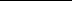 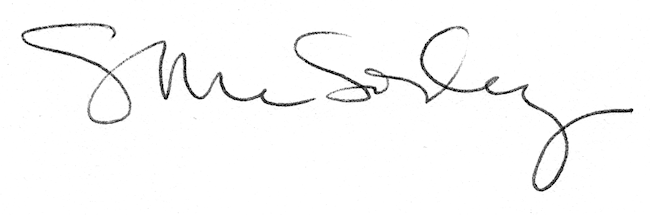 